ESCOLA _________________________________DATA:_____/_____/_____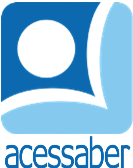 PROF:_______________________________________TURMA:___________NOME:________________________________________________________O BULE MORTOUma mulher pegou emprestado um pote de seu vizinho. No dia seguinte, ela foi até o vizinho para devolver o pote, mas lhe deu um pote menor.O vizinho ficou surpreso ao ver o pote menor e perguntou à mulher sobre ele.A mulher respondeu:- Este é o filho do seu pote. Ele nasceu na noite passada.O vizinho entendeu que a mulher estava tentando enganá-lo, mas não disse nada. Ele pegou o pote menor e foi embora.Depois de alguns dias, o vizinho pegou emprestado um bule de chá da mulher e não o devolveu. Quando a mulher foi até a casa dele pedir seu bule de chá, o vizinho disse:- Seu bule de chá morreu na noite passada.- Um bule de chá não pode morrer! - disse a mulher.- Por que não? - perguntou o vizinho. - Se um pote consegue ter um filho, um bule de chá também pode morrer.A mulher ficou envergonhada e imediatamente devolveu o pote.Autor desconhecidoQuestõesQual é o título do texto?R: __________________________________________________________________Quantos parágrafos há no texto?R: __________________________________________________________________Quais são os personagens da história?R: __________________________________________________________________O que a mulher fez?R: ______________________________________________________________________________________________________________________________________________________________________________________________________________________________________________________________________________O que o homem fez para ensinar uma lição para a mulher?R: ______________________________________________________________________________________________________________________________________________________________________________________________________________________________________________________________________________Qual foi a reação da mulher ao saber o que aconteceu com o bule?R: ______________________________________________________________________________________________________________________________________________________________________________________________________________________________________________________________________________Crie uma moral para esta história:R: __________________________________________________________________________________________________________________________________________________________________________________________________________________________________________________________________________________________________________________________________________________________________________________________________________________________________________________________________________________________